ZAPISNIK3. SESTANKA UREDNIŠKEGA ODBORA GLASILA RIBIČ IN SPLETNIH STRANI (URS)  V MANDATU 2017-2022Drugi sestanek Uredniškega odbora v mandatu 2017- 2022 je bil v torek 17. 9. 2019, s pričetkom ob 15:00 uri v prostorih RZS, Tržaška cesta 134, 1000 Ljubljana.Prisotni: URS: 	Igor KLOBOVES predsednik, člani: Nuška BOŽIČNIK v. d. odgovornega urednika glasila Ribič,  Egon DOLENC, Drago ORNIK, Peter WEIBL, Boštjan P. ZAGOŽEN.vabljeni: 	mag. Igor MILIČIĆ (sekretar RZS).Opravičeno odsotni: 		 URS: 	 		        /vabljeni:		        dr. Miroslav ŽABERL (predsednik RZS).Od šestih je prisotnih 6 članov odbora. Sestanek je sklepčen.Predlagan je bil naslednji dnevni red:1. Obravnava zapisnika in realizacije sklepov pretekle seje.2. Obravnava vprašanja rasti stroškov glasila Ribič.3. Formiranje uredniške politike glasila Ribič.  4. Predlog za imenovanje izbirne komisije za pregled ponudb za tiskanje glasila 2020 in 2021.5. Razno.Predlagan dnevni red je bil sprejet soglasno. Vsi  prisotni člani odbora so se s zvočnim snemanjem seje za potrebe pisanja zapisnika strinjali.  AD 1Obravnava zapisnika in realizacije sklepov pretekle seje. Predsednik uredniškega odbora Igor Kloboves je prisotnim članom povedal, da je bil prehod s starega urednika I. Holyja na novo imenovano v. d. odg. urednika Nuško Božičnik izvršen brez pretresov za izdajanje glasila. Seznanil se je z mnenji ostalih članov odbora in drugih posameznikov glede izdaje zadnjih številk pod novim vodstvom, da pri prehodu ni bilo zaznati težav. Iz tega razloga Božičnikovi izreka pohvalo, s čemer so se strinjali tudi ostali člani odbora.Sprejet je bil:Sklep 1: člani odbora potrjujejo zapisnik pretekle seje odbora.AD 2Obravnava vprašanja rasti stroškov glasila Ribič.I. Kloboves uvodno predstavi problematiko rasti stroškov glasila in potrebne racionalizacije stroškov h  kateri so kot delovno telo RZS zavezani skladno s sklepi skupščine RZS. Razprava o možni racionalizaciji je potekala po posameznih elementih –sklopih izdajanja glasila.  Vprašanje racionalizacije honorarjev in pridobivanja avtorjev člankov: Dolenc:  potrebna je racionalizacija poslovanja glasila. Ima vprašanje glede honorarjev, ki so zelo visoki. Izpostavlja tudi, da niso vsi avtorji  v enakem položaju, kar se tiče plačevanja dodatkov državi ( avtorji brez sklenjenje zaposlitve. Ali bi si taki avtorji lahko  poiskali ustrezno pravno obliko njihovega statusa (s.p) da lahko RZS plačuje le honorarje in ne več tudi dragih državnih prispevkov?  Predlaga objavo člankov  sodelavcev iz ZZRS - primer projekta Life for Lasca  oz predlaga objave intervjujev z znanimi osebami, ki so tudi ribiči. Ornik – posluša prigovore da vse fotografije v glasilu v glavnem obravnavajo muharjenje ne pa drugih disciplin npr. lova s plovcem ? Razume, da morajo biti slike za objavo v glasilu ustrezno kvalitetne. Kloboves: pogoji morajo iti res za vse avtorje enaki, ne smemo pa na račun racionalizacije izgubiti kvaliteto objavljenih člankov in ožati nabor piscev. Moramo graditi zaupanje, ker imamo sedaj na novo vzpostavljeno komunikacijo glasila z avtorji. Božičnikovo še prosi, da v glasilu objavi poziv za pridobivanje novih avtorjev.  Strinja se, da so prispevki za avtorje brez statusa s.p. so veliki. Božičnik: odpiranje statusa  s.p. samo za pisanje člankov v Ribiču je preveč, izgubi se status brezposelne osebe, kar za mnoge ni ustrezna rešitev. Začela je z obsežnim zmanjšanjem števila objavljenih fotografij v glasilu. Te slike imajo vse enotno, spodnjo, tarifo obračunanega honorarja. Opaža da bo z jesenjo težko pridobiti zadostno število člankov. Problem vidi tudi v pridobivanju zaupanja piscev, zato predlaga tudi možnost neposrednih stikov z njimi v prostorih RZS. Na koncu predstavi primere avtorskih honorarjev za zadnji dve številki glasila.Zagožen: mi moramo določiti končno ceno, vse je odvisno od cifre. Naj se avtor ponudi za izplen ne mi kot RZS. Lahko bi tudi en sam avtor odprl  s.p. status  in se mu ostali priključijo. Če bo sedaj v.d. urednika več pokrila s svojimi avtosrkimi članki, bomo lahko avtorje bolje nagradili. Vprašanje deleža avtorskih člankov urednika v glasilu. Dolenc – naloga uredniškega odbora je določiti delež urednikovih člankov v glasilu – sam meni da bi v vsaki številki moral biti 40 % člankov od urednika. najprej najdimo optimalno obremenitev, potem pa dajemo nagrade/stimulacije. Končni cilje na skupščini povedati za koliko smo uspeli zmanjšali stroške.Kloboves – ali lahko urednik s svojimi avtorskimi izdelki pokrije do 20% vsebine mesečnega glasila? Raje vidi, da se delež člankov urednice postopoma veča, ne zmanjšuje. Predlaga 20% delež,  čez 6 mesecev pa se naredi evalvacija. Božičnik –  rabimo nove rubrike in s tem lahko napolnimo vsebino glasila. Dejstvo je, da tekoča številka ne more nastati v zgolj 5 dneh. Čeprav je slavistka, lahko v enem v dnevu predela največ tri članke, saj je vse prispele članke potrebno vsebinsko oblikovati. Ornik – predlaga 20% delež , ker je v.d. urednika še nova na tem delovnem mestu. Zagožen – v preteklosti smo dajali 40.000,00 eur za prispevke in 20.000,00 eur za odgovornega urednika, ki je prispeval malo ali nič k vsebini glasila. Trenutno ne vemo koliko delovnega časa lahko urednik nameni pisanju člankov, osebno se mu zdi 20% malo, lahko bi napisal bistveno več. Na glasovanju za 20% delež so bili trije člani za, dva vzdržana,; predlog  20 % deleža člankov urednika v glasilu je bil sprejet. Lektoriranje in tehnično urejanje glasila Kloboves – ali je cena, ki jo trenutno plačujemo realna?Božičnik – tudi sama je lektorirala in meni da sedanja lektorica računa še zelo ugodno za to kar naredi. Pojasni delo tehničnega urednika Jureta Koščaka pri postavitvi tekoče številke glasila; slednji ji je omenil, da bi nehal in se z novim letom poslovil. S pomočjo zaposlenih iz tiskarne bi sicer lahko naredila številko,  ampak je zaenkrat to še nesigurno. V tiskarnah imajo tudi tehnične urednike, s katereimi se je treba dogovoriti in plačati. Pri pridobivanju ponudb tiskarn bo dodala še zahtevek po specifikaciji cene tehničnega urejanja glasila. Pri trenutnem tiskarju zelo odtehta bližina tiskarne sedežu RZS zaradi hitrih intervencij, ki so pri tem poslu pogoste.Pakiranje in distribucija glasilaWeibl- predlaga postopno menjavo ovitka; trenutni ni ekološki in za tako glasilo z ekološkim poslanstvom ni primerno. Predlaga debelejši odpornejši material za naslovno in zadnjo stran glasila Kloboves - poštnina  za glasilo je izredno draga, tu se ne do dalo nižati stroškov. Pri vprašanju ovitkov je papir občutno dražji, ne moremo distribuirati izvode glasila, ki bi bili poškodovani, ker bi to ogrozilo ugled glasila.  Lahko pridobimo podatke primerjalni ceni o bio-razgradljivih ovitkih. Predlaga anketo med bralci o tem vprašanju.Zagožen – podal predlog dostopnosti tekoče številke glasila v elektronski obliki kot možnost prihranka pri ceni distribucije tiskane verzije  Tiskanje glasilaČlani odbora so se strinjali da so ponujene cene tiskarskih storitev izbranega tiskarja konkurenčne in tu racionalizacija ni smiselna, še posebej če bi to rezultiralo v slabši kvaliteti tiska glasila.Oglasi v glasiluKloboves – ravno v oglasih vidi največje možnosti prihranka oz. racionalizacije izdajanja glasila. Ne podpira objave potopisnih člankov, ki pomenijo prikrito reklamo in pričakuje, da se avtor takih objav odpove honorarju. Ornik- reklame, letos smo še bolj poskušali, letos smo kompenzirali in pokrili robo nagrade za muharski mladinski tabor in še komplet pokale za muharsko mladinska tekmovanja. Božičnik – enkratni celostranski oglasi so za potencialne oglaševalce predragi. Dolenc – največ 10 % prostora glasila je lahko namenjeno oglasom tudi njemu se zdi cena oglasa previsoka. Predlaga da se z novim letom določi nov cenik z bistveno nižjimi cenami, da postanemo  cenovno zanimivi za oglaševalce.Po razpravi sta bila sprejeta:Sklep 2: – predlog novega cenika za oglase z zmanjšanjem cen do 50% oz.  možnostjo pogajanja v konkretnih primerih, pripravi Nuška Božičnik do konca meseca. Pri pripravi ji z nasveti in primeri pomaga Egon Dolenc. Člani odbora se strinjajo, da je do 10% prostora glasila namenjeno oglasom. Odločitev o predlogu novega cenika oglasov sprejme odbor na korespondenčni seji in dokončni predlog  poda na sejo UO RZS 3. 10. 2019.   Sklep 3: za naslednjo sejo odbora računovodkinja RZS pripravi seznam izračuna dodatnih dohodkov/stroškov za državo za tiste avtorje, ki imajo največ objav v glasilu.						AD 3Formiranje uredniške politike glasila Ribič.  Kloboves je predstavil osnutek besedila uredniške politike glasila, ki ga je pripravil predsednik RZS. Osnutek besedila so člani odbora prejeli v tiskani obliki na seji, sekretar RZS jim  pošlje po e-pošti še elektronsko verzijo. V samem osnutku so predvidene  še dopolnitve vsebine akta, sam Kloboves je prisotnim predlagal, da bi imela uredniška politika čim manj prepovedi in da je lahko edina sprejemljiva kritika vsebine glasila tista argumentirana kritika, ki hkrati ponuja tudi rešitve.  Člani odbora so sprejeli: Sklep 4: člani odbora se strinjajo da v roku 10 dni podajo predloge na podan osnutek uredniške politike glasila Ribič in o končni obliki odločijo na korespondenčni seji. AD 4Predlog za imenovanje izbirne komisije za pregled ponudb za tiskanje glasila 2020 in 2021.Trenutna pogodba za tisk glasila konec leta 2019 poteče in je potrebno izvesti novo povpraševanje po tiskarnah. N. Božičnik je podala predlog  sestave izbirne komisije za pregled prispelih ponudb.Sprejet je bil:Sklep 5: uredniški odbor predlaga UO RZS v potrditev  sledečo sestavo izbirne komisije za pregled ponudb za tiskanje glasila v letih 2020 in 2021: Igor Kloboves (predsednik), Nuška Božičnik, Jure Koščak, mag. Igor Miličić in Peter Weibl (člani). AD 5Razno.Zagožen – vprašanje prispevka Stane Omerzu – tilaplija in lov sulca v BiH sredi našega lovopusta. Po moje taki prispevki ne spadajo v glasilo. Argumenti – držimo se slovenskih rib, drugje imajo druge lovopuste. Taka članka se mu zdita mejna, da preveč ne razjezimo »puristov«.Kloboves – predlagam da napišeš sestavek o tej problematiki.Božičnik – težko je zadovoljiti vse okuse bralcev.Vsi sklepi so bili sprejeti soglasno. Sestanek je bil končan ob 17.30 uri.Ljubljana, 20. 9. 2019Zabeležil:							Predsednik komisijemag. Igor MILIČIĆ						Igor KLOBOVES l.r.Po verifikaciji predsedujočega kopije zapisnika v e- verziji prejmejo:člani komisije,člani UO,v zapisniku zadolženi posamezniki,arhiv RZS.OPOMBA:	Strokovna služba RZS objavi zapisnik na spletnih straneh zveze po  seznanitvi na seji UO.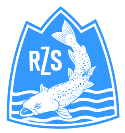 Ribiška zveza Slovenijetelefon:01 256 12 94Tržaška cesta 134telefaks:01 256 12 951000    Ljubljanae- naslov:tajnistvo.rzs@ribiska-zveza.si